Landesverband der Islandpferde - Reiter- und ZüchtervereineWestfalen - Lippe e.V.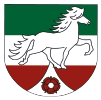 IPZV  LV  W-L H.Lersch-Krotoszinski Haferlandweg 10 48329 Havixbeck An die Delegierten der OrtvereineVorsitzende der OrtsvereineMitglieder des LV VorstandesDelegiertenversammlung 2019am 9. März in Bad SalzuflenAlba Moda Meeting Point OWL  Daimlerstr. 13  32108 Bad Salzuflen
direkt an der Bundesautobahn A2 und der Bundesstraße 239, zwischen Herford und Bad Salzuflen. Beginn
14.30 Uhr Kaffee und Kuchen15 Uhr Vortrag Strohbewertung und StroheinsatzDie Landwirtschaftskammer Westfalen Lippe gibt praktische Hinweise zur Verwendung von Stroh als HeuersatzReferent: Dr. Gerhard Stalljohann16 Uhr Beginn der DelegiertenversammlungTagesordnungTOP 1 Begrüßung, ggf. Wahl/Benennungen eines Versammlungsleiters/VersammlungsleiterinTOP 2 Feststellung der Stimmliste/DelegiertenTOP 3 Berichte aus den RessortsTOP 4 Kassenbericht und Entlastung des VorstandesTOP 5 Haushaltsplan 2019TOP 6 Wahlen für die BereicheStellvertretenden Vorsitz GeschäftsführungSportJugend KassenprüferTOP 7 Neuaufnahme des IPF Smári in den LandesverbandTOP 8 EhrungenTOP 9 Verschiedenes 18.30 Uhr Abendessen  Pro Delegierte/Delegierter werden den OV je 5€ vom LV in Rechnung gestellt.Viele GrüßeHenriette